РЕШЕНИЕ---------------------------------------------ПОМШУÖМ  от  6 сентября   2017 года					                   № IV/14-03Республика Коми, Сыктывдинский район, с.ЗеленецО внесении изменений в решение Совета сельского поселения «Зеленец» от 31 января 2017 года №IV/06-07 «Об утверждении Порядка предоставления в аренду муниципального имущества муниципального образования сельского поселения «Зеленец», включенного в Перечень муниципального имущества муниципального образования сельского поселения «Зеленец, предназначенного для передачи во владение и (или) пользование субъектам малого и среднего предпринимательства и организациям, образующим инфраструктуру поддержки субъектов малого и среднего предпринимательства»   В соответствии с Федеральным законом от 24.07.2007 N 209-ФЗ "О развитии малого и среднего предпринимательства в Российской Федерации", пунктом 28 части 1 статьи 14 Федерального закона от 6 октября 2003г. № 131-ФЗ «Об общих принципах организации местного самоуправления в Российской Федерации», пунктом 13 части 1, пунктом 4 части 3 статьи 19 Федерального закона от 26 июля 2006 года №135-ФЗ «О защите конкуренции», Уставом муниципального образования сельского поселения «Зеленец», руководствуясь Постановлением администрации сельского поселения «Зеленец» от 21.12.2016 N 12/661 "Об утверждении муниципальных программ муниципального образования сельского поселения «Зеленец»,  в целях поддержки и развития малого и среднего предпринимательства в сельском поселении «Зеленец», Совет сельского поселения «Зеленец»РЕШИЛ:Внести следующие изменения в часть II приложения к Решению Совета сельского поселения «Зеленец» от 31 января 2017 года №IV/06-07 «Об утверждении Порядка предоставления в аренду муниципального имущества муниципального образования сельского поселения «Зеленец», включенного в Перечень муниципального имущества муниципального образования сельского поселения «Зеленец, предназначенного для передачи во владение и (или) пользование субъектам малого и среднего предпринимательства и организациям, образующим инфраструктуру поддержки субъектов малого и среднего предпринимательства»: Во втором абзаце пункта 2 после слова торгов добавить слова «и не требующей предварительного согласия в письменной форме антимонопольного органа».Пункт 3 изложить в следующей редакции:«3.  Муниципальное имущество муниципального образования сельского поселения «Зеленец, включенное в Перечень, предоставляется в аренду субъектам малого и среднего предпринимательства, соответствующим условиям, установленным статьей 4 Федерального закона от 24 июля 2007 года №209-ФЗ "О развитии малого и среднего предпринимательства в Российской Федерации" (далее - Федеральный закон), а также:1) осуществляющим деятельность на территории муниципального образования сельского поселения «Зеленец»;2) не имеющим задолженности по уплате налогов, сборов, пеней и иных обязательных платежей в бюджетную систему Российской Федерации и внебюджетные фонды;3) не имеющим задолженности по договорам аренды имущества муниципального образования сельского поселения «Зеленец;4) не находящимся в стадии ликвидации, реорганизации или банкротства.5) не являющимся кредитными организациями, страховыми организациями (за исключением потребительских кооперативов), инвестиционными фондами, негосударственными пенсионными фондами, профессиональными участниками рынка ценных бумаг, ломбардами;6) не являющимся участниками соглашений о разделе продукции;7) не осуществляющим предпринимательскую деятельность в сфере игорного бизнеса;8) не являющимся в порядке, установленном законодательством Российской Федерации о валютном регулировании и валютном контроле, нерезидентами Российской Федерации, за исключением случаев, предусмотренных международными договорами Российской Федерации.».3. Абзац 3 пункта 5 изложить в следующей редакции:«Основанием для отказа в предоставлении муниципальной преференции является:-выявление неполноты (некомплектности), несоответствующего оформления, недостоверности представленных субъектами малого и среднего предпринимательства сведений и документов, установленных пунктом 4 настоящего Порядка;- несоответствие субъектов малого и среднего предпринимательства условиям, установленным пунктом 3 настоящего Порядка.- ранее в отношении заявителя - субъекта малого и среднего предпринимательства было принято решение об оказании аналогичной поддержки (поддержки, условия оказания которой совпадают, включая форму, вид поддержки и цели ее оказания) и сроки ее оказания не истекли;- с момента признания субъекта малого и среднего предпринимательства допустившим нарушение порядка и условий оказания поддержки, прошло менее чем три года.».      2. Контроль за исполнением решения возложить на постоянную комиссию по бюджету, экономическому развитию и налогам Совета сельского поселения «Зеленец».3. Настоящее решение вступает с силу после его официального обнародования в местах, определенных Уставом муниципального образования сельского поселения «Зеленец».Глава сельского поселения «Зеленец»                                                В.Н. КозловСовет сельского поселения «Зеленец»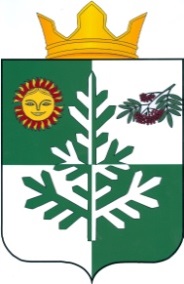 «Зеленеч» сикт овмöдчöминса Сöвет